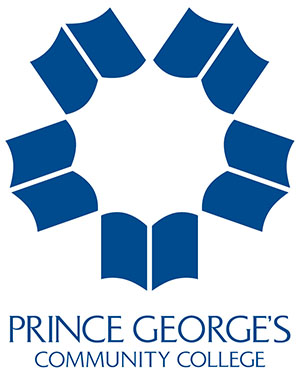 Board of Trustees AgendaNovember 9, 2023Page 2		University Town Center 			– Dr. Clayton Railey and Dr. Rosa Smith		Joint Base Andrews 			– Dr. Clayton Railey and Ms. Samantha Thompson	Report from the President, Student Governance Association – 	Ms. Deborah Olaoye	Report from the President, Administrative and Professional Staff Organization –	       Ms. Jasmine Jones Hopewell – No new action items to report.	Report from the President, Faculty Organization – 	       Mr. Jonn Mack – No new action items to report.	Report from the President, Technical and Support Staff Organization – 	       Lieutenant Barbara A. Smith – No new action items to report.V.      NON-ACTION ITEMS VI.     ACTION ITEMS VII.	CONSENT CALENDARVIII.   INFORMATION ITEMSPurchase Orders (Over $25,000) September 2023 (additional contracts)Purchase Orders (Over $25,000) October 2023IX.    CLOSED MEETING X.	ADJOURNMENTNEXT MEETINGThe next Board of Trustees regular meeting will be held on Thursday, December 14, 2023 at 6:30 p.m.